RiverArts Festival Plein Air EventSunday, August 7, 2022Haussermann Park 221 Front Street, New Richmond, OH  45157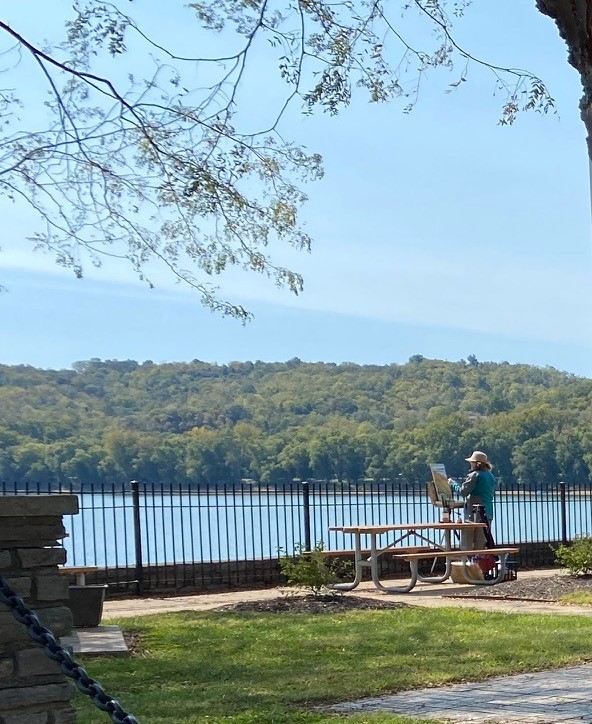 PROSPECTUSA companion event to the juried RiverArts Festival, held during New Richmond RiverDays.  All artists 18 and older are welcome to participate in this outdoor painting event.Haussermann Park will be dedicated to plein air artists for the day.  It is situated above the Ohio River with views of the Front St business district, the hills of Kentucky, passing barges, anchored pleasure boats, the Showboat Majestic, and festival booths.  RiverDays is a weekend long event featuring crafts, food and beverages, a cardboard boat regatta, and music. RiverArts is a complementary juried event, held Sunday only, showcasing fine artists.  The Plein Air event is new for 2022.Open registration begins June 5, 2022Register online by August 3 at: https://www.nroba.org/riverarts-festival  Schedule8:30 - 10:30, Check In at Haussermann Park9 – 4 pm, Painting4 – 4:30 pm, Judging and Awards 4:30 – 6 pm, Wet Paint SaleAwards First Place $150Second Place $100Third Place $75Online payment through PayPal $20 via PayPal to @thenroba by August 3 (or by mail to RiverArts c/o NROBA, 1248 Bugler’s Sound Circle, Batavia, OH, 45103)For more information, please contact riverartsfestivalnewrichmond@gmail.com.Artist InfoArtists must agree to sign, and turn in, the Artist’s Agreement at Check In at Haussermann Park.Access to Haussermann Park is at the intersection of Front and Walnut Streets.  Artists can pull up to the barricades to unload, then find nearby street parking.We will be stamping canvases and other substrates prior to their use.  The Ross-Gowdy House is set up for artist hospitality - refreshments, restrooms, air conditioning.  A map of the village will be provided.All works may be For Sale, or NFS.  Only artwork produced on 8/7 may be For Sale.  All sales will be between the buyer and individual artists.  Frames are recommended.  No commission!Follow us on Insta @riverartsfest and on Facebook @NRRiverArtsFestivalARTIST AGREEMENT:No Smoking / No Pets on grounds All works of art must be produced on site.  All substrates will be stamped at Check In.90% of the work must be plein air.  All painting and drawing media accepted.  No photography.Artists may paint anywhere in the village but all artwork must contain recognizable elements from the village or views originating from same.Name: (print) _____________________________________ Signature: ________________________________Address: _______________________________________ City/State/Zip: ______________________________ Cell number:  ______________________________ E-mail:  _________________________________________